Greymouth Highland Dancing Competitions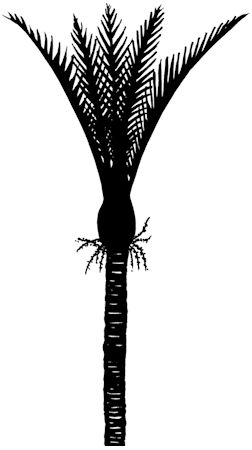 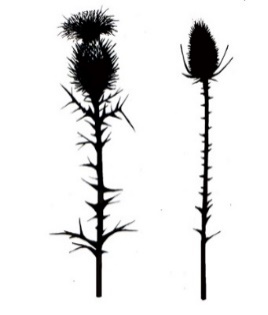 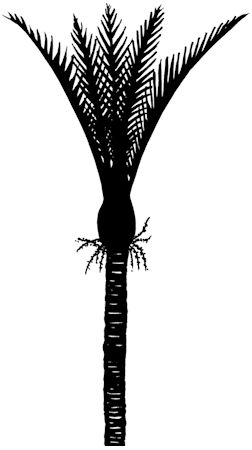 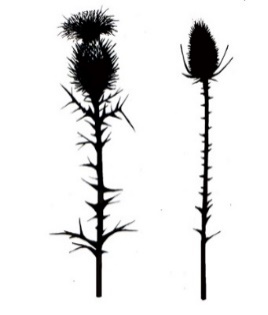 Saturday 16 November 2019Grey Main School Hall, 12 Joyce Crescent, Greymouth Commencing 9:30amPermit issued 28th August 2019 (Cushla Piesse)Adjudicator: Mrs Jessica Bacon (Timaru)Trophy ListGreymouth Highland Dancing CompetitionsSaturday 16 November 2019ENTRY FORMPlease use one form per competitor. Entries close 2 November 2019Name 			Address Email 			Phone P&D Reg. Number 	Date of birth Teacher Please use check box to indicate which dances you would like to enterClass 1 Novice Highland Fling Under 14 Class 2 Highland Fling Local OpenClass 3 Highland Fling 6 & underClass 4 Irish Jig 6 & underClass 5 Highland Fling Under 8Class 6 Sword Dance Under 8Class 7 Irish Jig Under 8Class 8 Highland Fling Under 10Class 9 Sword Dance Under 10Class 10 Irish Jig Under 10Class 11 Sailors Hornpipe Under 10Class 12 Highland Fling Under 12Class 13 Sword Dance Under 12Class 14 Irish Jig Under 12Class 15 Sailors Hornpipe Under 12Class 16 Highland Fling Under 14Class 17 Seann Truibhas Under 14Class 18 Highland Reel Under 14 Sub Sword DanceClass 19 Irish Jig Under 14Class 20 Sailors Hornpipe Under 14Class 21 Highland Fling OpenClass 22 Sword Dance OpenClass 23 Seann Truibhas OpenClass 24 Single Time Jig OpenClass 25 Irish Hornpipe OpenClass 26 Highland Fling Restricted Under 14Class 27 Sword Dance Restricted Under 14Class 28 Irish Jig Restricted Under 14Class 29 Double Sword Under 14Partners name Class 30 Choreographed Small Group (2, 3 or 4 competitors), Any ageCompetitors names Novice: for competitors who have not won a first prize in any danceRestricted: for competitors who have not won more than three first places in the dance statedLocal: defined as resident in either the Buller, Grey or Westland districtsChoreography: music, costume and theme are own choice, choreographed by either dancers or teacher. One dancer to enter with all names of group members. Music to be provided in an electronic format please. You may use your own device or email music with entries but note that stereo will not have Bluetooth capability (AUX connection will be used)Entry Fees: 	$4.00 per dance with the exception of Class 30		$6.00 per group for Class 30		$5.00 Administration Fee per competitor		Late entries = double fees. No refunds available after closing date of entries.Entries Close: 2 November 2019Please email entries to greymouthhighlanddancing@gmail.com or post toGreymouth Highland Dancingc/- 138 Coulson RoadParoaGreymouth 7805Rules and ConditionsAll events conducted under the NZ Piping & Dancing Association rules, except class 30All entries must be accompanied by correct paymentDancers compete at their own riskCurrent NZ P&D registration cards must be shown when uplifting numberPrizes as follows: medals will be presented in all classes (except class 30) for 1st, 2nd and 3rd. VHC, HC and C certificates will be awarded at the discretion of the adjudicator. In the case of more than 15 competitors in any class a 4th place will be awarded. Class 30 will be a gift award. Competitors must be in attendance to draw for reels or forfeit their right to compete in this eventIn Reel classes where there are insufficient entries a solo dance will be substitutedDouble sword entry (class 27) is payable by both competitors, partners name must be stated on entry formPiping and Dancing Association of New Zealand (Inc) Disclaimer“By entering this competition or event, I agree to hereby grant the Piping and Dancing Association of New Zealand (Association) the right to use my name, image, photograph, picture or video captured performance in connection with the Association. This includes granting the Association all rights to reproduce, edit, exhibit or otherwise exploit my name, image, photograph, picture or video captured performance, in whole or in part, in any media publication, Association website or materials or other Association publication”“If you elect not to grant the Association the right to use your image, it is your responsibility to remove yourself from situations where photos are likely to be taken, such as at presentation time. The Association does not guarantee that your image will not be published as part of a larger group or performance photograph, and by participating in the competition or even you automatically waive your rights in respect of such images”Order of EventsClass 1		Novice Highland Fling Under 14	Class 21		Highland Fling OpenClass 9		Sword Dance Under 10Class 16		Highland Fling Under 14Class 6		Sword Dance Under 8Class 12		Highland Fling Under 12Class 27		Restricted Sword Dance Under 14Class 3		Highland Fling 6 & underClass 29		Double Sword Under 14Class 22		Sword Dance OpenClass 8		Highland Fling Under 10		Draw Highland Reel Under 14Class 17		Seann Truibhas Under 14Class 5		Highland Fling Under 8Class 18		Highland Reel Under 14Class 13		Sword Dance Under 12Class 26		Restricted Highland Fling Under 14Class 2		Local Highland Fling OpenClass 23		Seann Truibhas OpenLUNCH Food and hot drinks will be available to purchase on siteClass 20		Sailors Hornpipe Under 14Class 4		Irish Jig 6 & underClass 11		Sailors Hornpipe Under 10Class 24		ST Irish Jig OpenClass 15		Sailors Hornpipe Under 12 Class 7		Irish Jig Under 8Class 19		Irish Jig Under 14Class 28		Restricted Irish Jig Under 14Class 10		Irish Jig Under 10Class 25		Irish Hornpipe OpenClass 14		Irish Jig Under 12Class 30		Choreographed Small Group DanceMcMillan Challenge Cup, Most Points Classes 3,4Phil Duffy Challenge Cup, Runner Up Classes 3,4Loma Charteris Challenge Shield, Most Points Classes 5-7Hazel Robertson Challenge Cup, Runner up Classes 5-7Mary Hines Challenge Cup, Irish Jig U8Vivienne Smith Challenge Cup, Most Points Classes 8-11Sandy Robb Challenge Cup, Runner Up Classes 8-11F L Bell Challenge Cup, Sailors Hornpipe U10Robb Memorial Challenge Cup, Most Points Classes 12-15Elizabeth Robb Challenge Cup, Runner Up Classes 12-15Jewel Hawker Challenge Cup, Irish Jig U12Greymouth Highland Pipe Band Challenge Cup, Most Points Classes 16-20Len Goodall Challenge Cup, Runner Up Classes 16-20Scottish Society Challenge Cup, Seann Truibhas U14Colleen Stevenson Challenge Cup, Sailors Hornpipe U14Alison Paton Senior Challenge Cup, Most Points Classes 21-25Aileen Hill Challenge Cup, Runner Up Classes 21-25Chamberlain Cup, Highland Fling OpenT G Campbell Challenge Cup, ST Jig OpenBuchanan Challenge Cup, Most Points Classes 26-28Sullivan Trophy, Runner Up Classes 26-28Delwyn Bishell Challenge Trophy, Restricted Sword U14David Hadley Junior Challenge Cup, Novice Fling U14Greymouth Competition Society Challenge Cup, Highland Fling Local OpenJohnstone Clan Cup, Double Sword Under 14Greymouth Competition Society Cup, Most Promising Dancer U14Entry subtotalAdmin fee$5.00Entry total paidYes/No to P&D disclaimer (see below)Date of internet banking paymentGreymouth Highland Dancing38 9010 0097038 02Please use competitors name as referenceEmail entries togreymouthhighlanddancing@gmail.com